King Street Primary & Pre - SchoolHigh Grange Road SpennymoorCounty DurhamDL16 6RA                                                                                                                                         Telephone: (01388) 816078Email: kingstreet@durhamlearning.net         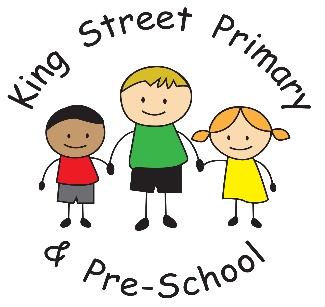 29.11.19Dear Parents/CarerWe are now officially in full swing for Christmas! Our Christmas tree arrives on Monday and no doubt decorating it will be a collective effort as it’s over 10ft tall! Christmas songs are everywhere and the nativity practices are well underway – we have some stars in the making. It really is a lovely time of year to be in school. With this newsletter you should receive a letter to request your nativity tickets. There is a different letter for EYFS/KS1 and KS2 children so please check bags. We have made the decision this year to make a small charge for the tickets. This ensures that, as school budgets tighten, we can cover costs of the performance licence, the costumes and the refreshments but it will also, hopefully, ensure that families only request the tickets they will actually use. Last year we had 80 tickets across the performances that were requested and unused- these are seats we could have allocated to other families. If your child does not bring home the letter- please contact the office to request another as we cannot ‘hold’ tickets for families due to the demand we have for them. Christmas Fayre- Thursday 5th December 3:15-5pmThank you for all of the donations for the Christmas fayre- you are all in for a treat with the amount of chocolate we have been donated- we look forward to seeing you come along and try your luck at the tombola stall and to browse through the other items we have on offer. Please spread the word to the community and encourage family members to come along too- all money raised is spent on our children and improving experiences in school. Christmas Panto As part of our Christmas festivities, please also remember that all children in school, except Pre School, will be taken to see the pantomime at Spennymoor settlement on Friday 6th December. Classes will be taken across the day and will return by the end of the normal school session. Children must still wear uniform for this occasion and do not need money. We do however, have spaces for a small number of volunteers to help walk the children over and back from the settlement. If you are interested in helping one of the visits please let the school office know. The help is much appreciated. Curriculum resourcesI hope from the conversations that your children are now having at home, you can see the huge developments the school is making on offering a broad and balanced curriculum. We have invested significant amounts of money in improving resources for children and high quality training for staff. We do however, look to make savings where possible and wondered if any of the adults in our community may be willing to donate old shirts/blouses. We need these as aprons for our children during messy activities and find that button up front ones are better than t-shirts which need to be taken off over the head- often leaving children with beautiful paint marked faces! If you have any donations, please send these in with your child or deliver to the school office- they will soon be used across the school. Thank you.Poppy DayOn behalf of the Royal British Legion I would like to thank you for the generosity during the Poppy Appeal. We raised a fabulous £235.23 which is fantastic and I know is much appreciated. We can display our fundraising certificate with pride.Polling dayWe have been chosen by the Local Authority to be a polling station on December 12th. Please note that we are not closed! The polling station will be in the ‘hub’ building which has its own separate access area and therefore does not affect the running of the school day- please do be aware though that traffic in the area may be higher than usual and children who walk to school may need to take extra care. Winter illnessYou may have heard on the local news that a number of Durham schools have been seriously affected by flu like symptoms and the Norovirus. Fortunately, we have managed to avoid the significant number of children catching these bugs that other schools have had. Please help us continue this by ensuring that when children are sick, they must remain absent for 48 hours. Public Health England have issued letters to schools to advise families on the best way prevent and manage illness. The letter will be sent home with your child today. Attendance Year 4 had the highest attendance this week with 96.9%. The overall school attendancethis year is 95.6% while this week it has been 93.9%. Two classes were perfectly punctualand 83 minutes were lost due to lateness.Finally, our Year 1 children have been extremely busy this week, as well as, participating in a martial arts festival with Kung Fu Panda, we have been the school chosen to decorate the window of St Andrews church hall. Please take some time to stop by and have a look at the lovely work they have done. The window will be ‘open’ to viewing tonight after the ‘Sung Festival Mass’ with Fr. Nicholas Buxton. Following the service there will be a free buffet and the chance to watch the fireworks and see the children’s work. The event starts at 7:30pm. As always, if you have any questions or queries please do not hesitate to get in touch. We always have staff on the yard or you can call into the school office. Yours SincerelyMrs J BromleyHead Teacher